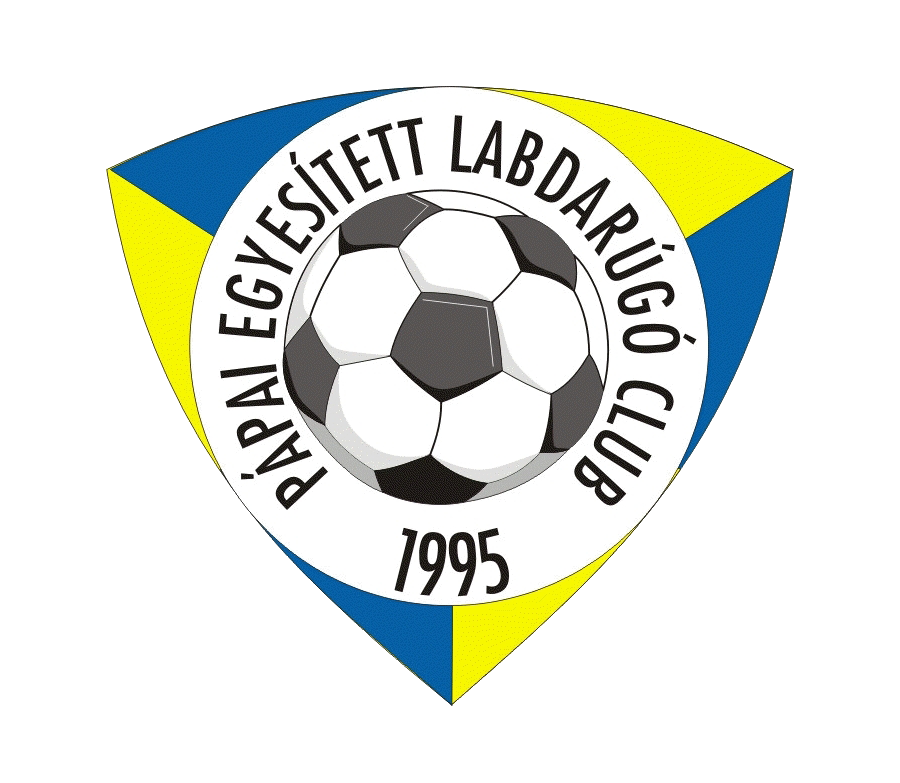 Pápai Egyesített Labdarugó Club2019/2020Őszi értékelő U-19Készítette: Igor NicsenkoEdző, Dátum: 2019.12.20.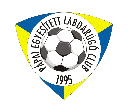 Bevezető:a Pápai ELC az MLSZ U-19. III. Észak-Nyugati osztályban szerepelt a csapat, a bajnokság őszi idényében a 8. helyen végeztünk- 2018. július 28-án kezdtük a felkészülést. Előzetes tervek: (célkitűzések),a tavalyi anyag problémás részeinek az ismétlései, sok ismétléssel, változó feltételekkel sok labdaérintéssel,taktikai fegyelem, játékrendszer központúságtechnika csiszolása4:3:3 játékrendszer elemei, elmozgó rendszer, mérkőzéshelyzetekbenMegvalósulás:heti 4-5 foglalkozás, egy mérkőzés. programok:  Hétfő: kisjátékok                        Kedd: játékok támadásra                        Szerda: fürdő                        Csütörtök: edzőmérkőzés                        Péntek: játékok védekezése                        Szombat: bajnoki mérkőzésa felkészülési időszakban nagyon kevés létszámmal tudtunk csak dolgozni, sok gyerek ilyenkor vállal munkát, dolgoznak, szülőknek kell segíteni…Így az átlagedzésen 8-10-12 gyerek volt jelen,a legtöbbször Matthew, Mogyorósi Bálint, Antal Sándor, Kovács Máté, Bankó Raul vettek részt,egy edzőmérkőzést mérkőzést tudtunk játszani augusztus 9-én Gyirmót ellen vegyesen az U 17es csapattal /2-2/a mérkőzésekre 15 játékos volt a keret, a bajnoki mérkőzésre 10-11 játékos volt állt a rendelkezésemre, így 1-2 játékost mindig az U 17-es csapatból kellett pótolni,a csapat játéka hullámzó volt, így az eredményeink sem voltak stabilak. Ritkán tudtam a legerősebb keretet felállítani, mindig hiányzott 1-2 húzó játékos. Így néhány mérkőzésen belefutottunk súlyos vereségbe (MTE 1904 – Pápa 4 - 0, Haladás – Pápa 5 - 0, Sopron – Pápa 9 – 0)amikor optimális kerettel tudtunk kiállni, képesek voltunk jó játék mellett eredményesek is lenni: (Gyirmót – Pápa 1-2, Király – Pápa 0 - 1, Sárvár – Pápa 3 - 6),a játékosok állóképességét, egyéni képességeit felmérve a bajnoki mérkőzéseken inkább a kontratámadásokat választottam. Természetesen, ha úgy adódik, hogy mi dominálunk, tudjuk irányítani a játékot, akkor nincs rohanás, labdabirtoklásból építjük a támadásokat,a taktikai választás jól működött, minden mérkőzésen ahány gólt rúgtunk, annak a dupláját hagytuk ki. A legjobb példa Antal Sándor, aki minden mérkőzésen több lehetőséget hagyott ki,a csapat védekezésben a legnagyobb probléma az ellenfél pontrúgásai, szögletei, szabadrúgásai voltak.  A kapott gólok 80 %-át ebből kaptuk.a bajnokságban, az őszi idényben a 8. helyen végeztünk. 13 mérkőzés, 20 pont, 6 győzelem, 2 döntetlen, 5 vereség, 24 lőtt gól, 32 kapott gólÖsszegzés:Az őszi csapat szereplését reálisnak láttam.